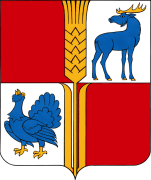 СОБРАНИЕ  ПРЕДСТАВИТЕЛЕЙМУНИЦИПАЛЬНОГО  РАЙОНА  ИСАКЛИНСКИЙСАМАРСКОЙ  ОБЛАСТИшестого созыва         РЕШЕНИЕ № 224                                                                                                                      от  28.08.2023 г.О внесении изменений  в решение Собрания представителей муниципального района Исаклинский Самарской области от 22.09.2021 г. № 72 «Об утверждении Положения о муниципальном земельном контроле в границах сельских поселений Большое Микушкино, Два Ключа, Исаклы, Ключи, Мордово-Ишуткино, Новое Ганькино, Новое Якушкино, Старое Вечканово муниципального района Исаклинский Самарской области»В соответствии с Федеральным законом от 31.07.2020 № 248-ФЗ «О государственном контроле (надзоре) и муниципальном контроле в Российской Федерации», на основании протеста прокурора Исаклинского района, руководствуясь Уставом муниципального района Исаклинский Самарской области Собрание представителей муниципального района Исаклинский Самарской области РЕШИЛО:1. Приложение 2 к решению Собрания представителей  муниципального района Исаклинский Самарской области от 22.09.2021 г. № 72 «Об утверждении Положения о муниципальном земельном контроле в границах сельских поселений Большое Микушкино, Два Ключа, Исаклы, Ключи, Мордово-Ишуткино, Новое Ганькино, Новое Якушкино, Старое Вечканово муниципального района Исаклинский Самарской области» (далее – Решение) изложить в новой редакции в соответствии с приложением к настоящему решению.2.Признать утратившим силу решение Собрания представителей муниципального района Исаклинский № 215 от 07.07.2023 года «О внесении изменений  в решение Собрания представителей муниципального района Исаклинский Самарской области от 22.09.2021 г. № 72 «Об утверждении Положения о муниципальном земельном контроле в границах сельских поселений Большое Микушкино, Два Ключа, Исаклы, Ключи, Мордово-Ишуткино, Новое Ганькино, Новое Якушкино, Старое Вечканово муниципального района Исаклинский Самарской области».2. Опубликовать настоящее решение в газете «Официальный вестник муниципального района Исаклинский» и разместить в разделе «Контрольно-надзорная деятельность» на официальном сайте Администрации муниципального района Исаклинский в сети «Интернет».3. Настоящее решение вступает в силу с момента его официального опубликования.Глава муниципального района Исаклинский Самарской области					     В.Д. ЯтманкинПредседатель Собрания представителей муниципального района Исаклинский                                          В.П. СмирновПриложениек решению Собрания представителей муниципального района Исаклинский Самарской области                                                                от 28.08.2023 г. № 224    Индикаторы риска нарушения обязательных требований, используемые для определения необходимости проведения внеплановых проверок при осуществлении Администрацией муниципального района Исаклинский Самарской области  муниципального жилищного контроля в  сельских поселениях Большое Микушкино, Два Ключа, Исаклы, Ключи, Мордово-Ишуткино, Новое Ганькино, Новое Якушкино, Старое Вечканово муниципального района ИсаклинскийСамарской области1. Превышение площади используемого гражданином, юридическим лицом, индивидуальным предпринимателем земельного участка над площадью земельного участка соответствующего лица, сведения о которой содержатся в Едином государственном реестре недвижимости, архивах органа местного самоуправления, более чем на 10 %;2. Отступление фактической границы используемого гражданином, юридическим лицом, индивидуальным предпринимателем земельного участка (места размещения ограждения земельного участка), отнесенного к землям населенных пунктов, от границы земельного участка соответствующего лица, сведения о которой содержатся в Едином государственном реестре недвижимости, архивах органа местного самоуправления, более чем на 20 сантиметров;3. Отступление фактической границы используемого гражданином, юридическим лицом, индивидуальным предпринимателем земельного участка (места размещения ограждения земельного участка), отнесенного к землям сельскохозяйственного назначения и предоставленного для ведения личного подсобного хозяйства, огородничества, садоводства, строительства гаража для собственных нужд или индивидуального жилищного строительства, от границы земельного участка соответствующего лица, сведения о которой содержатся в Едином государственном реестре недвижимости, архивах органа местного самоуправления, более чем на 40 сантиметров;4. Отступление фактической границы используемого гражданином, юридическим лицом, индивидуальным предпринимателем земельного участка (места размещения ограждения земельного участка), отнесенного к землям сельскохозяйственного назначения, за исключением земельных участков, указанных в пункте 3 настоящего Перечня, от границы земельного участка соответствующего лица, сведения о которой содержатся в Едином государственном реестре недвижимости, архивах органа местного самоуправления, более чем на 50 сантиметров;5. Отступление фактической границы используемого гражданином, юридическим лицом, индивидуальным предпринимателем земельного участка (места размещения ограждения земельного участка), отнесенного к землям промышленности, энергетики, транспорта, связи, радиовещания, телевидения, информатики, землям для обеспечения космической деятельности, землям обороны, безопасности и землям иного специального назначения, от границы земельного участка соответствующего лица, сведения о которой содержатся в Едином государственном реестре недвижимости, архивах органа местного самоуправления, более чем на 1 метр;6. Отступление фактической границы используемого гражданином, юридическим лицом, индивидуальным предпринимателем земельного участка (места размещения ограждения земельного участка), отнесенного к землям особо охраняемых территорий и объектов, от границы земельного участка соответствующего лица, сведения о которой содержатся в Едином государственном реестре недвижимости, архивах органа местного самоуправления, более чем на 5 метров;7. Отступление фактической границы используемого гражданином, юридическим лицом, индивидуальным предпринимателем земельного участка (места размещения ограждения земельного участка), отнесенного к землям водного фонда и землям запаса, от границы земельного участка соответствующего лица, сведения о которой содержатся в Едином государственном реестре недвижимости, архивах органа местного самоуправления, более чем на 10 метров;8. Отсутствие в Едином государственном реестре недвижимости и архивах органа местного самоуправления сведений о правах (документах) на используемый гражданином, юридическим лицом, индивидуальным предпринимателем земельный участок;9. Наступление срока для исполнения собственником (владельцем) земельного участка обязанности по приведению земельного участка в состояние, пригодное для использования по целевому назначению, рекультивации земельного участка в случае, если соответствующий срок установлен нормативным правовым актом или иным документом (договором аренды земельного участка, разрешением на использование земельного участка без его предоставления и установления сервитута, проектной документацией и др.);10. Использование гражданином, юридическим лицом, индивидуальным предпринимателем земельного участка по целевому назначению, отличному от того, которое указано в Едином государственном реестре недвижимости или правоустанавливающих документах на земельный участок при отсутствии о нем сведений в Едином государственном реестре недвижимости;11. Зарастание земельного участка земель сельскохозяйственного назначения сорными растениями, определенными в предусмотренном постановлением Правительства Российской Федерации от  № 1482 «О признаках неиспользования земельных участков из земель сельскохозяйственного назначения по целевому назначению или использования с нарушением законодательства Российской Федерации», деревьями и (или) кустарниками, не относящимися к многолетним плодово-ягодным насаждениям, за исключением мелиоративных защитных лесных насаждений.».«Приложение № 2к Положению о муниципальном земельном контроле в границах сельских поселений Большое Микушкино, Два Ключа, Исаклы,Ключи, Мордово-Ишуткино, Новое Ганькино, Новое Якушкино, Старое Вечканово муниципального района Исаклинский Самарской области